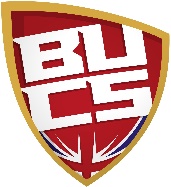 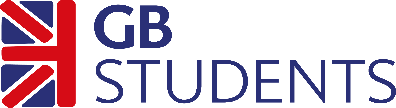 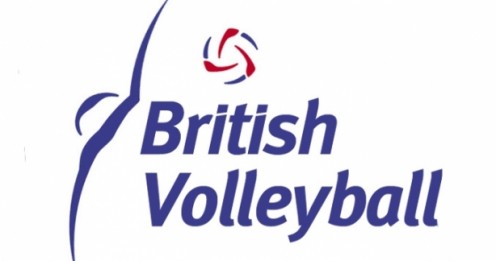 FISU Summer World University Championships Beach Volleyball 2022The FISU Summer World University Championship (Sport) (WUCs) will take place in Lake Placid, USA from 24     August 2022 to 28 August 2022. BUCS is sanctioning a GB Students (sport) team to attend.NominationsAll athletes who wish to be considered for selection must submit an online registration on the BUCS website by midnight on 13th May 2022. Any athlete who fails to complete the online registration and submit the supporting documentation (CAE form and IANA form) by the deadline may not be considered for selection. Please note that this process will necessitate your university confirming your eligibility in writing on a template form, and this being received by BUCS by the stated deadline.SelectionsSelections will take place by 16th May 2022. Selected athletes will be notified by email by BUCS by Wednesday 18th May 2022 and will need to confirm their place by Friday 20th May. Athlete Costs
The cost of participation in this event is anticipated to be in the region of £3,000 (or £3,200 for athletes at non-BUCS member institutions).Given the current Covid-19 travel restrictions to the USA, certain event costs (e.g. flights/covid test requirements) are uncertain at this point in time, therefore this amount may be subject to change. Students at non-BUCS Member institutions must pay an additional supplement of £200.Payment of the athlete costs will be required in full at the point of selection. Athletes submitting a nomination acknowledge this requirement by indicating their acceptance of the Team Member’s Agreement. Furthermore, they accept that any unrecoverable costs incurred by BUCS resulting from athlete withdrawal from the nomination process will be passed onto the athlete concerned.Athletes should speak to their institution in the first instance to see if their institution is able to assist with coverage of the costs.*The cost of participation for this event is in excess of £3,000 per athlete. Each selected athlete will be required to register on the basis that they are self-funded.Eligibility Criteria 
For an individual to be eligible to represent BUCS/GB Students in FISU competitions they shall:INT 1.1.1 Be a British (United Kingdom) national.INT 1.1.2 Be a registered student at an institution which is a recognised provider of Higher Education (HE).ANDINT 1.1.3 Be within the age range limits for the specific event they are attending, as set by FISU. For this event, individuals must be born between 01/01/1997 and 31/12/2004.ANDINT 1.1.4 Be registered on a course which is at or above one of the following minimum levels:Level 4 on the Framework for higher education qualifications in England, Wales and Northern Ireland (FHEQ).Level 7 on the Scottish Credit and Qualifications Framework (SCQF).Level 4 on the Regulated Qualifications Framework for England and Northern Ireland (RQF).Level 4 on the Credit and Qualifications Framework for Wales (CQFW).INT 1.1.4.1 An individual at an institution outside of the UK shall be registered on a course equivalent to those covered under INT 1.1.4.ANDINT 1.1.5 Be undertaking a study programme equivalent to:Where the course is credit rated under CATS (Credit Accumulation and Transfer Scheme), at least 60 credits per year.Where the course is run using guided learning hours, a minimum of 225 hours per year.Where the course is a postgraduate course which is not credit rated, no less than 50% of the full-time student programme per year.INT 1.1.5.1 A year will be taken as 12 months from the start date of their course.INT 1.1.5.2 An individual at an institution outside of the UK shall be undertaking a study programme equivalent to the requirements of INT 1.1.5.ANDINT 1.1.6 Be a player who is permitted by the International or National Governing Body of the sport concerned to participate in FISU competition alongside any other competition in that sport.INT 1.2 Special cases for participation Further to any FISU regulations in place at the time, the 	following individuals are classified as eligible to represent BUCS/GB Students in FISU competitions:INT 1.2.1 Notwithstanding INT 1.1.5, an individual who is otherwise eligible under INT 1.1 on a sandwich/industrial placement as part of their course is eligible during this time.INT 1.2.2 A former student of an eligible institution (as per INT 1.1.2) who has obtained an eligible qualification (as per INT 1.1.4) from said institution in the calendar year preceding the event. For this event Students graduating in 2021 will be eligible to compete in 2022, as former students who have obtained their qualification in the calendar year preceding the event.See also detailed eligibility information at the end of this document in Appendix 1.Please note that any athlete who is currently suspended or expelled by FISU, WADA, International or National Federation is ineligible for selection.Sports Criteria 
The team for the event will consist of 2 men quota places per sport/event available in the regulations.Final selection will be at the discretion of the selection panel and will take into account the following criteria:1. Team must have an FIVB Team World Ranking (as of Friday 13th May 2022).And2. Team must have main draw competition experience at FIVB Beach World Tour (1*-5*) AND/OR FIVB Beach Pro Tour (Futures, Challenge, Elite 16).And3. Team must have competed to a semi-final stage at FIVB Beach World Tour (1*-5*) AND/OR FIVB Beach Pro Tour (Futures, Challenge, Elite 16).Prioritisation;1. Prioritisation would go to the highest ranked team as of (Friday 13th May 2022) as per the FIVB Team World Ranking.Athletes are reminded that this is a national representative squad, and they should have realistic aspirations to represent their country at a performance level. Please do NOT submit a speculative nomination if you do not meet the above criteria. If in doubt, please contact NGB rep Joanna Cook before submitting a nomination.Selection PanelThe BVF performance Manager will chair the selection panel. The panel is expected to include:Joanna Cook - BVF Performance ManagerNick Meacham - Non-executive board member, performanceDev Palmer - Non-executive board member, legalAppealsAthletes have the right to appeal, their non-selection or de-selection, in a First Appeal process; in accordance with the NGB’s Appeals Policy. A copy can be obtained by emailing Richard Callicott.  The appeals panel will be the president of the BVF and two board members.Appendix 1 - Eligibility for World University Competition 2022INTERNATIONAL UNIVERSITY SPORTS FEDERATION (FISU) COMPETITIONSINT 1.1 Eligible participants Further to any FISU regulations in place at the time, for an individual to be eligible to represent BUCS/GB Students in FISU competitions they shall:INT 1.1.1 Be a British (United Kingdom) national.INT 1.1.2 Be a registered student at an institution which is a recognised provider of Higher Education (HE).ANDINT 1.1.3 Be within the age range limits for the specific event they are attending, as set by FISU.ANDINT 1.1.4 Be registered on a course which is at or above one of the following minimum levels:Level 4 on the Framework for higher education qualifications in England, Wales and Northern Ireland (FHEQ).Level 7 on the Scottish Credit and Qualifications Framework (SCQF).Level 4 on the Regulated Qualifications Framework for England and Northern Ireland (RQF).Level 4 on the Credit and Qualifications Framework for Wales (CQFW).INT 1.1.4.1 An individual at an institution outside of the UK shall be registered on a course equivalent to those covered under INT 1.1.4.ANDINT 1.1.5 Be undertaking a study programme equivalent to:Where the course is credit rated under CATS (Credit Accumulation and Transfer Scheme), at least 60 credits per year.Where the course is run using guided learning hours, a minimum of 225 hours per year.Where the course is a postgraduate course which is not credit rated, no less than 50% of the full-time student programme per year.INT 1.1.5.1 A year will be taken as 12 months from the start date of their course.INT 1.1.5.2 An individual at an institution outside of the UK shall be undertaking a study programme equivalent to the requirements of INT 1.1.5.ANDINT 1.1.6 Be a player who is permitted by the International or National Governing Body of the sport concerned to participate in FISU competition alongside any other competition in that sport.ANDINT 1.1.7 Meet the Sport Specific Eligibility Requirements as defined in the individual competition selection policy for that competitionINT 1.2 Special cases for participation Further to any FISU regulations in place at the time, the following individuals are classified as eligible to represent BUCS/GB Students in FISU competitions:INT 1.2.1 Notwithstanding INT 1.1.5, an individual who is otherwise eligible under INT 1.1 on a sandwich/industrial placement as part of their course is eligible during this time.INT 1.2.2 A former student of an eligible institution (as per INT 1.1.2) who has obtained an eligible qualification (as per INT 1.1.4) from said institution in the calendar year preceding the event. INT 1.2.3 A student who would otherwise be eligible under INT 1.1. who has their studies suspended will not be eligible to compete until such a time as their studies recommence. INT 1.3 Transgender athletes BUCS supports equal opportunities in sport for all, to include transgender athletes on the basis of the gender with which they identify. BUCS promotes a zero-tolerance approach to transphobia and any person or institution found to be in contravention of this regulation will face disciplinary action under REG 5. INT 1.3.1 For FISU competitions, the policy on transgender participation of FISU and/or the International Federation whose sport specific regulations are being followed shall apply.INT 1.3.2 Drug testing procedures and prohibitions, as outlined in INT 1.4, also apply to athletes who identify as transgender. Any athlete receiving treatment involving a Prohibited Substance or Method, as described on the World Anti-Doping Agency’s Prohibited List, should apply for a standard Therapeutic Use Exemption.INT 1.4 Anti-Doping All participants in FISU competitions are subject to the Anti-Doping rules of UK Anti-Doping (UKAD), the World Anti-Doping Agency (WADA), FISU, and the specific sport’s International and/or National Governing Body. As such:INT 1.4.1 All participants are subject to testing.INT 1.4.2 Any individual who is serving a suspension as a result of an Anti-Doping rule violation will not be eligible to participate in any FISU competitions.INT 1.5 Allowing ineligible participants to represent an institution will result in appropriate disciplinary action being taken. Athletic Union or equivalent staff should in cases of doubt refer the circumstances to the BUCS Sport Compliance and Governance Manager.